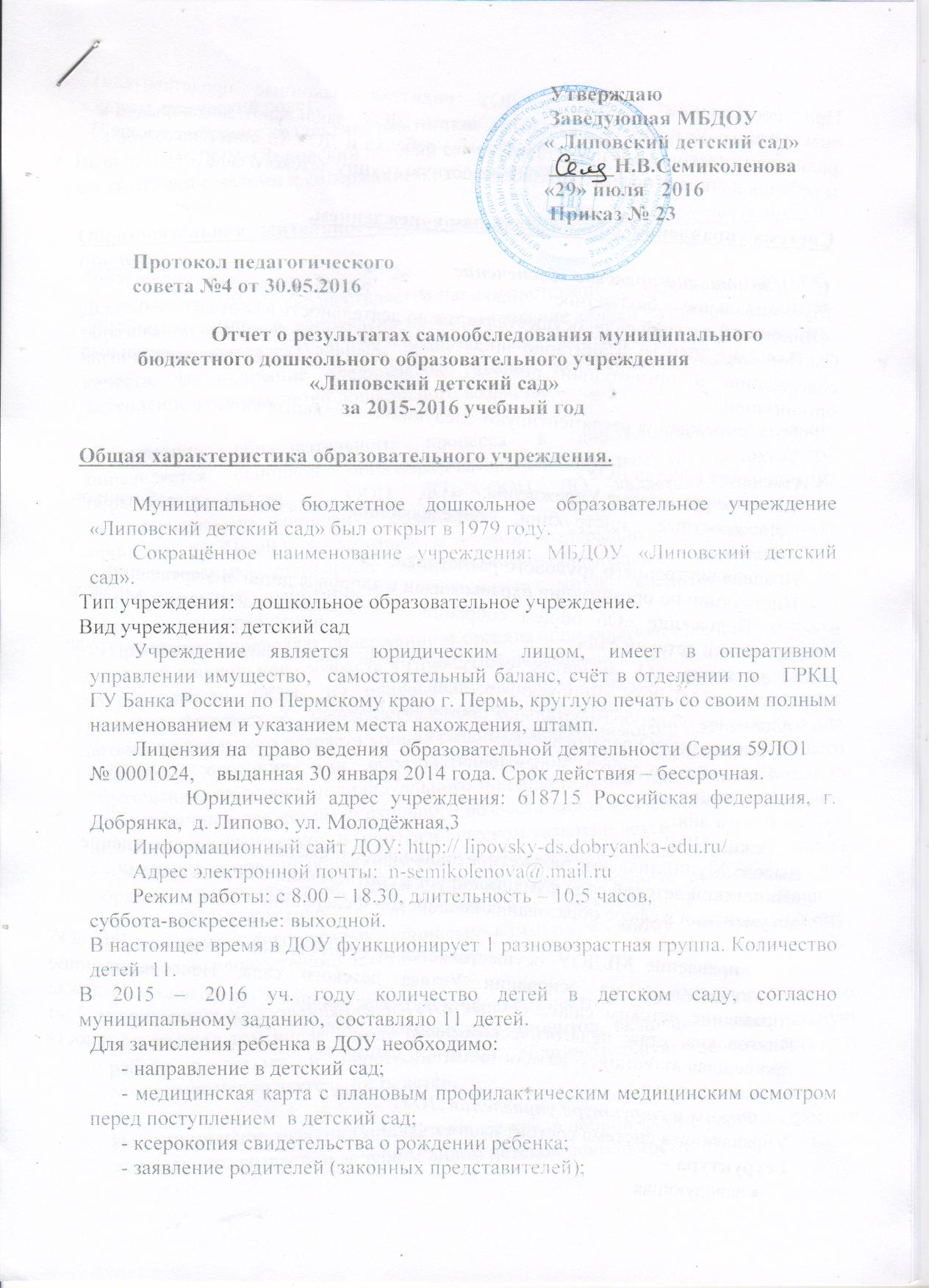       перед поступлением  в детский сад;      - ксерокопия свидетельства о рождении ребенка;      - заявление родителей (законных представителей);При поступлении ребенка в ДОУ родители (законные представители)  знакомятся с Уставом и локальными актами ДОУ, заключают договор между родителями (законными представителями) ребенка и ДОУ (в лице заведующей) и ребенок начинает посещать разновозрастную группу детского садаСистема управления  образовательным учреждением.1.     Нормативно-правовое обеспечение.Муниципальное бюджетное дошкольное  образовательное учреждение   «Липовский детский сад»  осуществляет свою деятельность в соответствии: СанПин 2.4.1.3049-10 "Санитарно-эпидемиологические требования к устройству, содержанию и организации режима работы дошкольных образовательных организаций"  Работу Учреждения регламентируют следующие локальные акты: -   Устав;- Изменения в Устав ДОУ;   -   Штатное расписание Учреждения; - Должностные инструкции, определяющие обязанности работников  Учреждения; -  Правила внутреннего трудового распорядка;-  Инструкции по организации охраны жизни и здоровья детей  в Учреждении;-    Положение «Об общем собрании   коллектива работников МБДОУ «Липовский детский сад» - Положение «О выплатах стимулирующей части фонда оплаты труда работникам МБДОУ «Липовский детский сад»-     Основная общеобразовательная программа МБДОУ;-     Положение «О педагогическом совете»;  -     Годовой план работы Учреждения; -    Учебный план;-    Режим дня; -    Режим НОД. Вывод:  Муниципальное бюджетное дошкольное образовательное учреждение «Липовский детский сад» функционирует в соответствии с нормативными документами в сфере образования Российской Федерации.  Управление МБДОУ осуществляется в соответствии с законом РФ «Об образовании» и на основании Устава детского сада. Непосредственное управление детским садом осуществляет заведующая Семиколенова Надежда Викторовна, стаж педагогической работы –13лет, в данной должности 7лет прошедшая аттестацию на «соответствие занимаемой должности» по должности « руководитель». 2.     Формы и структура управления ДОУ.Управляющая система состоит из двух структур:I структура – заведующаяпедагогический совет;общее собрание коллектива работников;Вывод: В МБДОУ «Липовский детский сад» создана структура управления в соответствии с целями и содержанием работы учрежденияОбразовательная деятельность. Условия осуществления образовательного процесса 	Деятельность ДОУ осуществляется в соответствии с Законом РФ «Об образовании в РФ» и направлена на формирование общей культуры, развитие физических, интеллектуальных, нравственных, эстетических и личностных качеств, формирование предпосылок учебной деятельности, сохранение и укрепление здоровья детей дошкольного возраста. Содержание образовательного процесса в дошкольном учреждении определяется основной общеобразовательной программой дошкольного образования (далее – ООП ДО). ООП ДО является документом, характеризующим специфику содержания и особенности образовательного процесса. ООП ДО разработана с учетом федеральных государственных образовательных стандартов дошкольного образования, возрастных и индивидуальных особенностях контингента детей, воспитывающихся в дошкольном учреждении.      Программа определяет содержание и организацию образовательного процесса для детей дошкольного возраста в группах общеразвивающей и компенсирующей направленности. ООП ДО направлена на формирование общей культуры, развитие физических, интеллектуальных и личностных качеств достижение детьми дошкольного возраста уровня развития, необходимого и достаточного для успешного освоения ими образовательных программ начального общего образования, на основе индивидуального подхода к детям дошкольного возраста и специфичных для детей дошкольного возраста видов деятельности, коррекцию недостатков в физическом и (или) психическом развитии детей. Содержание основной общеобразовательной программы включает совокупность образовательных областей, что обеспечивает разностороннее развитие детей с учетом их возрастных и индивидуальных особенностей по основным направлениям - физическому, социально-коммуникативному, познавательному, речевому и художественно-эстетическому.Содержание образования реализуется через совместную деятельность ребенка со взрослым (в том числе в ходе режимных моментов, включая индивидуальную работу с детьми и непосредственно образовательную деятельность) и самостоятельную деятельность детей. Исключительное значение придается игре как основной форме работы с детьми дошкольного возраста и ведущим видом детской деятельности.В основе ООП ДО лежат: - Примерная основная общеобразовательная программа дошкольного образования «От рождения до школы» под редакцией Н.Е.Вераксы, М.А.Васильевой, Т.С. Комаровой, 2011 г. -Комплексная программа- программа воспитания и обучения в детском саду.Под редакцией М.А.Васильевой, В.В.Гербовой, М.А.Комаровой. 2009Реализацию образовательной  программы осуществляют  участники образовательного процесса.Фактическое количество сотрудников - 9 человек. 2 человека – педагогический состав.  Педагогический коллектив работает по Основной общеобразовательной программе дошкольного образования МБДОУ «Липовский детский сад». В настоящее время  разработана основная общеобразовательная программа дошкольного образования в соответствии в Федеральным государственным образовательным стандартом. Цели и  задачи. Цель:   Обеспечивать  всестороннее (физическое, социально-личностное, познавательно-речевое, художественно-эстетическое) развитие детей через наиболее близкие и наиболее естественные для ребенка - дошкольника виды деятельности - игру, чтение (восприятие) художественной литературы, общение, продуктивную, музыкально-художественную, познавательно-исследовательскую деятельности, труд.Основными задачами образовательного процесса в  ДОУ являются: охрана жизни и укрепление физического и психического здоровья детей;обеспечение познавательно-речевого, социально-личностного, художественно-эстетического и физического развития детей;осуществление квалифицированной коррекции недостатков в речевом развитии детей; создание условий для профессионально-творческого роста педагогов в дошкольном образовательном учреждении и проявления социальной активности педагогов.  Образовательный и квалификационный уровень педагоговСтаж работы воспитателей от 3 до 15 лет. Вывод: образование педагогов и квалификационный уровень требует повышения. Принято решение – продолжение получения образования педагогами в 2016 – 2017уч.г.    На педагогическом совете принято решение -  составить индивидуальный план повышения квалификации в 2016 – 2017 уч. г. Кроме вышеизложенных форм повышения квалификации педагоги ДОУ имели возможность повышать свою квалификацию на проводимых МО города,  методических мероприятиях:  семинарах, практикумах,Успешной реализации намеченных планов работы способствуют разнообразные методические формы работы с кадрами: педсоветы, участие в теоретических  и практических семинарах, выставки, творческие отчеты на  уровне детского сада. Накопленный материал оформляется и доступен для работы. Работа с кадрами в 2015 - 2016 учебном году была направлена на повышение профессионализма, творческого потенциала педагогической культуры педагогов, оказание методической помощи педагогам.Образовательный процесс в детском саду осуществляется в соответствии с сеткой   непосредственно – образовательной деятельности,   которая составлена согласно требованиям нормативных документов Министерства Образования и Науки к организации дошкольного образования и воспитания, санитарно-эпидиологических правил и нормативов, с учетом недельной нагрузки, ориентирован на реализацию ФГОСОбщеобразовательная программа дошкольного учреждения разработана в соответствии с примерной основной общеобразовательной программой  дошкольного образования под ред. М.А. Васильевой.Программа направлена на достижение трех основных целей:1. Сохранение и укрепление здоровья детей, формирование у них привычки к здоровому образу жизни2. Способствование своевременному и полноценному психическому развитию каждого ребенка3. Обеспечение каждому ребенку возможности радостно и содержательно прожить период дошкольного детства. Программа позволяет включать в воспитательно-образовательную деятельность  парциальные программы  и образовательные технологии.       Всю свою профессиональную деятельность (взаимодействие с детьми, сотрудничество с родителями, взаимодействие всех специалистов) педагоги строят согласно реализуемой  программе, которая является основой для  перспективного и календарно - тематического планирования.       Весь педагогический процесс в детском саду условно разделён на: самостоятельную деятельность детей, совместную деятельность детей с педагогами, образовательную деятельность, взаимодействие с семьёй. В педагогическом процессе используется фронтальная, подгрупповая и индивидуальные формы работы с детьми. Вывод: воспитательно-образовательный процесс в МБДОУ «Липовский детский сад»  строится с учетом требований санитарно-гигиенического режима в дошкольных учреждениях и  учётом ФГОС к структуре ООП ДО.Вывод: МБДОУ «Липовский детский сад» укомплектовано кадрами  полностью. Педагоги детского сада повышают свой образовательный и профессиональный уровень, посещают методические объединения, знакомятся с опытом работы своих коллег и других дошкольных учреждений, приобретают и изучают новинки периодической и методической литературы. Все это в комплексе дает хороший результат в организации педагогической деятельности и улучшении качества образования и воспитания дошкольников. Материально – техническая база ДОУ  как  условие осуществления образовательного процесса.Детский сад в достаточном количестве оснащен мягким и жестким инвентарем. Имеется необходимое игровое и физкультурное оборудование, а также методическое обеспечение. Ведется работа по совершенствованию материально - технической базы учреждения в соответствии с ФГОС ДО.Группа оборудована детской мебелью, мягким инвентарём в соответствии с СанПиН. При оформлении групповой комнаты воспитатели исходят из требований безопасности используемого материала для здоровья детей, а так же характера образовательной модели, которая лежит в основе планирования и оборудования группы.В ДОУ функционирует изолятор.  ДОУ оборудовано техническими средствами:  телевизор, магнитофон, музыкальный центр. Недостает  мультимедийного оборудования, которое играет значимую роль в воспитательно – образовательном процессе, в частности использования электронных образовательных ресурсов.     Имеется достаточное количество методической литературы и учебно-наглядных пособий для обеспечения образовательного процесса в ДОУ. Ведется их пополнение в соответствии с требованиями ФГОС ДО.В ДОУ созданы все необходимые условия для развития детей.В группе имеется игровой материал для познавательного развития детей: мозаики, матрешки, мячи разных размеров, разноцветные кубики, крупные машинки, игрушки-каталки, сенсорные коврики, вкладыши, ящички для проталкивания геометрических форм.Имеется игровой материал для сюжетных игр: куклы, игрушки - животные крупных размеров, крупная игрушечная мебель,  предметы уюта крупных размеров, имитаторы жилища (ширма-домик, переносная палатка, мягкий строительный материал для моделирования пространства самим ребенком).     В дошкольном учреждении создана материально-техническая база для жизнеобеспечения и развития детей, ведется систематически работа по созданию предметно-развивающей среды. Здание детского сада соответствует требованиям СанПиНа. Имеется центральное отопление, вода, канализация, сантехническое оборудование в удовлетворительном состоянии. В группе  спальная и игровая комната раздельные.  В детском саду имеются:групповые помещения - 1кабинет заведующего и бухгалтера  - 1физкультурно – музыкальный зал  – 1пищеблок - 1 прачечная - 1медицинский кабинет (изолятор)  -1прогулочные участки – 1физкультурная площадка - 1  Все кабинеты оформлены в соответствии с СанПиН. При создании предметно-развивающей среды воспитатели учитывают возрастные, индивидуальные особенности детей  группы. Групповая комната оборудована всеми необходимыми зонами в соответствии с реализуемой программой. Группа пополняются современным игровым оборудованием.  Предметная среда  помещений  насыщена. Созданная развивающая среда способствует развитию у воспитанников  качеств личности, определенных образовательной программой. В группе созданы условия для всестороннего развития детей:Познавательное развитие: в группе имеется необходимый набор дидактических пособий для проведения непосредственно образовательной деятельности с воспитанниками: раздаточный и наглядный материал.Речевое развитие: в группе  оформлены литературные  уголки, имеются дидактические игры, пособия с учетом возрастных и педагогических требований.   Художественно-эстетическое развитие: в группе имеется оборудование для развития театрализованной деятельности в соответствии с возрастными особенностями детей: ширмы, различные виды театров (настольный, пальчиковый).Социально-коммуникативное развитие: для игровой деятельности подобран необходимый игровой материал, наборы кукольной мебели и посуды, дидактические игры, настольно-печатные игры, атрибуты к играм с правилами, сюжетно-ролевым играм и т. п.Физическое развитие в ДОУ велось по основной общеобразовательной Программе ДОУ в соответствии с ФГОС. Два раза в год проводится мониторинг физического развития дошкольников. Организация двигательной активности детей решается комплексно в течение всего дня, через: непосредственно образовательную деятельность в образовательной области «Физическая культура»;оздоровительный бег (весна, лето, осень);гимнастику (утренняя, после дневного сна);закаливающие мероприятия;рациональное питание;подвижные игры и физкультминутки;прогулки.           Экологическое направление в ДОУ осуществлялось на основе основной общеобразовательной Программы ДОУ.На территории детского сада расположен огород, цветники с многолетними и однолетними растениями, где  дети имеют возможность изучать, наблюдать, наглядно познавать окружающий мирВ группах созданы природные центры и лаборатория для поисково-познавательной и экспериментальной деятельности.Непосредственно образовательную деятельность в образовательной области «Познание» направленное на экологию и ознакомление с окружающим природным миром с детьми дошкольного возраста проводят воспитатели.Для развития представлений о человеке в истории и культуре имеются: детские энциклопедии, библиотека детской художественной литературы, уголки краеведения в группах, мини музей.Непосредственно образовательная деятельность в образовательной области «Художественно-эстетическое развитие (Музыка) осуществляется по основной общеобразовательной программе ДОУ.В ДОУ оборудован физкультурно - музыкальный зал, в котором имеется:-         музыкальный центр;-         наборы народных музыкальных инструментов;-         куклы для театрализованной деятельности;-         музыкально-дидактические игры;Музыка сопровождает жизнь детей на протяжении всего дня. Как наиболее эффективный путь развития музыкальных способностей детей, в детском саду                                   используется комплексная непосредственно образовательная деятельность, которая интегрирует все образовательные области. В содержании НОД широко используются музыкально-дидактические игры, знакомство с музыкальными инструментами. Музыкальное развитие дошкольники получают во время проведения непосредственно образовательной деятельности «Музыка», праздников, развлечений.  Обеспечение безопасности жизни и деятельности ребёнка в здании и на прилегающей к детскому саду территории:В ДОУ много внимания уделяется обеспечению безопасности детей. Для обеспечения пожарной безопасности детский сад оборудован автоматической пожарной сигнализацией, первичными средствами пожаротушения, два раза в год проводятся учебные тренировки-эвакуации с участниками образовательного процесса.Имеется план действий во время пожара и при угрозе террористического характера. Территория детского сада огорожена металлическим забором.  ДОУ в ночное время охраняется сторожем.  В дневное время ответственность за безопасность детей возложена на воспитателя, руководителя и дежурного по ДОУ.Здание детского сада оборудовано современной пожарно-охранной сигнализацией и стационарный телефон, что позволяет оперативно вызвать наряд  охраны в случае чрезвычайной ситуации. Обеспечение условий безопасности в  ДОУ выполняется согласно локальным нормативно-правовым документам. Имеются планы эвакуации. Разработано и функционирует положение «О пропускном режиме ДОУ»В весенне - зимний период с крыш и козырьков детского сада всегда своевременно убирается снег и наледь, дорожки посыпаются песком, чистятся крыльца.В летний период по всей территории ДОУ происходит покос травы.  В целях противопожарной безопасности производится уборка сухих веток и листьев.Медицинское обслуживание:МБДОУ «Липовский детский сад»  закреплен за МБУЗ «Добрянская районная больница».  Совместная деятельность проводится на основании двухстороннего договора. С целью профилактики простудных заболеваний в ДОУ проводятся следующие мероприятия:Соблюдение температурного режимаСоблюдение распорядка дняЕжедневные прогулкиСоблюдение сезонности одежды во время прогулок воспитанниковУтренняя гимнастикаВыполнение режима проветривания помещенияДинамические паузы между НОД, физкультминутки во время НОДСпортивные мероприятияПроведение профилактических бесед с родителями.Папка – раскладушка со сменой информацией для родителей в приемной Качество и организация питания:Здоровье  детей невозможно обеспечить без  рационального питания, которое является необходимым условием их гармоничного роста, физического и нервно-психического развития, устойчивостью к действию инфекций и других неблагоприятных факторов окружающей среды. При организации питания соблюдаются все физиологические и возрастные нормы в суточной потребности основных пищевых веществ. Контроль за качеством питания, разнообразием  и витаминизацией блюд, выходом блюд, вкусовыми качествами пищи, правильностью  хранения и соблюдением сроков реализации продуктов питания осуществляет руководитель ДОУ  и заведующая хозяйством. Согласно санитарно-гигиеническим требованиям соблюдения режима питания в детском саду организовано 3-х разовое питание детей: завтрак, обед, полдник. Питание в детском саду должно сочетаться с правильным питанием ребенка в семье. Все главные принципы организации питания в детском саду реализованы в  десятидневном  меню, утверждённым руководителем  учреждения.  Исполнение меню проводится в строгом соответствии с технологическими картами. В рацион детей ДОУ входят свежие фрукты, овощи. При организации питания соблюдаются все физиологические и возрастные нормы в суточной потребности основных пищевых веществ. Педагоги информируют родителей о продуктах и блюдах, которые ребенок получает в течение дня в детском саду, вывешивая ежедневное меню.Все необходимые требования к качеству приготовления пищи, составлению  меню, санитарному состоянию пищеблока, правила личной гигиены повара соблюдаются. В правильной организации питания  детей большое значение имеет  создание благоприятной и эмоциональной  окружающей обстановки в группах. Группа обеспечена соответствующей посудой, удобными столами. Блюда подаются детям вовремя. Воспитатели приучают детей к чистоте и опрятности при приеме пищи.   В течение учебного года в методическом уголке  организовывались постоянно действующие выставки новинок методической литературы, тематические и по запросам педагогов,  постоянно оформлялись стенды информации для педагогов и родителей.   Для обеспечения педагогического процесса была приобретена методическая и познавательная литература, игры и пособия, осуществлена подписка на периодические издания. Вывод: В МБДОУ «Липовский детский сад»  созданы все необходимые условия для осуществления образоватеьного процесса. Предметно-развивающая  среда  способствует всестороннему развитию дошкольников.    В плане финансово – хозяйственной деятельности  на 2015 – 2017уч.г. заложены средства для обновления дидактической мебели, игрушек, настольно-печатных игр. Взаимодействие с родителями воспитанников    Взаимодействие с родителями коллектив МБДОУ «Липовский детский сад»  строит на принципах соучастия, сотрудничества. В работе с родителями решаются следующие задачи:-повышение педагогической культуры родителей;-приобщение родителей к участию в жизни детского сада;-изучение семьи и установление контактов с ее членами для согласования воспитательных воздействий на ребенка.  Для решения этих задач используются различные формы работы:родительские собрания, консультации;проведение совместных мероприятий для детей и родителей;анкетирование; наглядная информация в приемной; открытые  занятия для родителей;выставки совместных работ;посещение открытых мероприятий и участие в них;заключение договоров с родителями вновь поступивших детей;Дни открытых дверей;Участие в конкурсах и соревнованиях. В ДОУ создан и функционирует сайт, где родители могут познакомиться со всей информацией о деятельности ДОУ.Вывод: в МБДОУ «Липовскийдетский сад» создаются условия для  максимального удовлетворения  запросов родителей детей дошкольного возраста по их воспитанию и образованию. Родители получают информацию о целях и задачах учреждения, имеют возможность обсуждать различные вопросы пребывания ребенка в ДОУ участвовать в жизнедеятельности детского сада.Система оценки  качества образования Реализация внутренней системы оценки качества образования осуществляется в ДОУ на основе основной образовательной программы и годового плана ДОУ, комплексном плане контроля, программе производственного контроля, утверждённого приказом заведующей и принятыми на заседаниях педагогических советов. В этом году количество выпускников составило 3     Вывод: В результате проведенной работы отмечается положительный  уровень развития детей. Сохранение и укрепление здоровья воспитанников.Оздоровительная работа в ДОУ проводится на основе нормативно - правовых документов:- ФЗ № 52 «О санитарно-эпидемиологическом благополучии населения».- СанПиН 2.4.1.2660-10 «Санитарно-эпидемиологические требования к устройству, содержанию и организации режима работы дошкольных организациях». В учреждении созданы оптимальные условия для охраны жизни и укрепления здоровья детей, их физического и психического развития. Систематически проводится обеспечение психологической безопасности личности ребенка:- профилактика психоэмоционального напряжения;- организация двигательного режима;- распределение физических и интеллектуальных нагрузок.В целях сохранения психического и физического  здоровья детей  в период адаптации используются нетрадиционные методы и приемы, которые позволяют  детям   проходить  данный  период   успешно. Организованная система взаимодействия с родителями.  Режимы дня,   расписание занятий разработаны на основе инструктивно-нормативного письма Министерства образования Российской Федерации от 14 марта 2000г. №65/23-16  «О гигиенических требованиях к максимальной нагрузке на детей дошкольного возраста»,   новыйСанПИНВ ДОУ создана система оздоровительной работы. Вид и методика проведения  мероприятий меняется в зависимости от сезона и погоды.Эффективность оздоровительной работы  в ДОУ оценивается  по снижению уровня заболеваемости и количеством пропущенных детодней.Сравнительный анализ заболеваемости и посещаемости.В течение года варьируется физическая нагрузка в соответствии с индивидуальными особенностями ребенка, проходит работа над увеличением моторной плотности занятий. Физическое развитие осуществлялось на основе диагностики их развития.Важным показателем результатов работы ДОУ является здоровье детей.  Оценка состояния здоровья детей проводится на основании текущих наблюдений и по итогам профилактических осмотров. Это связано с совершенствованием работы по физическому воспитанию детей путем формирования у них представлений о ЗОЖ в процессе организации физкультурно-оздоровительных мероприятий с участием родителей.Уровень физического развития детей стал выше. Что связано с улучшением качества физкультурно-оздоровительной работы (улучшение качества проведения занятий, утренней гимнастики других мероприятий), построенной с учетом возрастных особенностей детей.Социальная активность и партнерство ДОУС целью повышения качества образовательных услуг, уровня реализации Основной общеобразовательной программы ДОУ  в течение учебного года коллектив детского сада поддерживал прочные отношения с социальными учреждениями:Взаимодействие с социальными институтами как условие обеспечение качества реализации основной общеобразовательной программы дошкольного образованияФинансовое обеспечение функционирования и развития ДОУ    Финансово-хозяйственная деятельность учреждения осуществлялась  в соответствии со сметой доходов и расходов на 2015г. На сайте ДОУ представлен отчет по финансово – хозяйственной деятельности за 2015годАнализ деятельности детского сада за 2015-2016 учебный год показал, что учреждение имеет стабильный уровень функционирования:- приведена в соответствии нормативно-правовая база и идет подготовка к разработке новой нормативно – правовой базы в соответствии с Законом Об образовании в РФ;- положительные результаты освоения детьми образовательной программы;- повысился уровень педагогической активности педагогов;- отмечается снижение  уровня заболеваемости детей;-  сложился сплоченный  творческий коллектив. Заключение. Перспективы и планы развитияПерспективы и планы развития нашего детского сада направлены на реализацию плана поэтапного перехода ДОУ к внедрению ФГОС ДО, обеспечение государственных гарантий прав граждан на качественное дошкольное образование, создание безопасной и здоровьесберегающей среды в ДОУ в соответствии с ФГОС ДО, комплексное решение кадровой проблемы учреждения, развитие материально-технической базы учреждения.Результаты анализа показателей деятельности, подлежащей самообследованию МБДОУ «Липовский детский сад» за   2015 – 2016 уч.г. Организация образовательной деятельности в ДОУ1Образовательные условия в течение 2015-20016 учебного года в режиме 10,5 часового пребывания получили 11 детей,  из общего количества 3 ребёнка до 3-х лет включительно. Уровень  заболеваемости не превышает средних показателей по району. Образовательный процесс осуществляется 2-мя педагогами, в том числе заведующая. В 2015 году педагоги прошли повышение квалификации «Реализация ФГОС в условиях ДОО»  По возрастному цензу в ДОУ средний возраст педагогов 38 лет. Для обеспечения качества образовательной деятельности педагоги регулярно  посещают ППО в детских садах г.Добрянки.1Инфраструктура ДОУ соответствует нормативным требованиям.Заведующая МБДОУ                                    Н.В.СемиколеноваУч.годОбщее кол-во педагогов ОУБез категории(кол-во)Соответствие занимаемой должности(кол-во)II категория(кол-во)I категория(кол-во)Высшая категория(кол-во)2014-20152120002015 – 2016222000ПоказателивсегоРанний возрастДошкольный возрастСписочный состав1138Число пропусков однимребенком3,52,41,1Кол-во случаев на одного ребенка2,31,81,2Кол-во часто и длительно болеющих детей101УчреждениеЗадачи сотрудничества1Управление образования Добрянского муниципального районаКоординация перспектив развития и планов образовательной и управленческой деятельности ДОУ2	ДПО ПК (С)«Межшкольный методический центр»http://dobryanka.edusite.ruМетодическое и техническое сопровождение инновационной деятельности3МБУЗ «Добрянская районная больницы)(договор) Содействие в решении проблем сохранения здоровья воспитанников детского сада. Медосмотр.4МБДОУ города 	Методическая помощь педагогам ОУ;Обмен передовым опытом.N п/пПоказателиЕдиница измерения1.Образовательная деятельность1.1Общая численность воспитанников, осваивающих образовательную программу дошкольного образования, в том числе:111.1.1В режиме полного дня (8 - 12 часов)111.1.2В режиме кратковременного пребывания (3 - 5 часов)нет1.1.3В семейной дошкольной группенет1.1.4В форме семейного образования с психолого-педагогическим сопровождением на базе дошкольной образовательной организациинет1.2Общая численность воспитанников в возрасте до 3 лет31.3Общая численность воспитанников в возрасте от 3 до 8 лет81.4Численность/удельный вес численности воспитанников в общей численности воспитанников, получающих услуги присмотра и ухода:нет1.4.1В режиме полного дня (8 - 12 часов)нет1.4.2В режиме продленного дня (12 - 14 часов)нет1.4.3В режиме круглосуточного пребываниянет1.5Численность/удельный вес численности воспитанников с ограниченными возможностями здоровья в общей численности воспитанников, получающих услуги:нет1.5.1По коррекции недостатков в физическом и (или) психическом развитиинет1.5.2По освоению образовательной программы дошкольного образованиянет1.5.3По присмотру и уходунет1.6Средний показатель пропущенных дней при посещении дошкольной образовательной организации по болезни на одного воспитанника1,61.7Общая численность педагогических работников, в том числе:21.7.1Численность/удельный вес численности педагогических работников, имеющих высшее образование0 %1.7.2Численность/удельный вес численности педагогических работников, имеющих высшее образование педагогической направленности (профиля)0  %1.7.3Численность/удельный вес численности педагогических работников, имеющих среднее профессиональное образование0 %1.7.4Численность/удельный вес численности педагогических работников, имеющих среднее профессиональное образование педагогической направленности (профиля)50%1.8Численность/удельный вес численности педагогических работников, которым по результатам аттестации присвоена квалификационная категория, в общей численности педагогических работников, в том числе:1/50 %1.8.1Высшая0 %1.8.2Первая0  %1.9Численность/удельный вес численности педагогических работников в общей численности педагогических работников, педагогический стаж работы которых составляет:1.9.1До 5 лет1/50%1.9.2Свыше 30 лет0%1.10Численность/удельный вес численности педагогических работников в общей численности педагогических работников в возрасте до 30 лет0 %1.11Численность/удельный вес численности педагогических работников в общей численности педагогических работников в возрасте от 55 лет0  %1.12Численность/удельный вес численности педагогических и административно-хозяйственных работников, прошедших за последние 5 лет повышение квалификации/профессиональную переподготовку по профилю педагогической деятельности или иной осуществляемой в образовательной организации деятельности, в общей численности педагогических и административно-хозяйственных работников2/100%1.13Численность/удельный вес численности педагогических и административно-хозяйственных работников, прошедших повышение квалификации по применению в образовательном процессе федеральных государственных образовательных стандартов в общей численности педагогических и административно-хозяйственных работников0 %1.14Соотношение "педагогический работник/воспитанник" в дошкольной образовательной организации1/61.15Наличие в образовательной организации следующих педагогических работников:1.15.1Музыкального руководителянет1.15.2Инструктора по физической культуренет1.15.3Учителя-логопеданет1.15.4Логопеданет1.15.5Учителя-дефектологанет1.15.6Педагога-психологадат2.Инфраструктура2.1Общая площадь помещений, в которых осуществляется образовательная деятельность, в расчете на одного воспитанника8,3 кв. м2.2Площадь помещений для организации дополнительных видов деятельности воспитанников60,0 кв. м2.3Наличие физкультурного залада2.4Наличие музыкального залаНет (совмещен с физкультурным)2.5Наличие прогулочных площадок, обеспечивающих физическую активность и разнообразную игровую деятельность воспитанников на прогулкеда